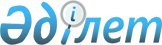 "2017 - 2019 жылдарға арналған аудандық бюджет туралы" Байзақ аудандық мәслихатының 2016 жылғы 21 желтоқсандағы №10-3 шешіміне өзгерістер енгізу туралыЖамбыл облысы Байзақ аудандық мәслихатының 2017 жылғы 2 наурыздағы № 11-3 шешімі. Жамбыл облысы Әділет департаментінде 2017 жылғы 13 наурызда № 3345 болып тіркелді      РҚАО-ның ескертпесі.

      Құжаттың мәтінінде түпнұсқаның пунктуациясы мен орфографиясы сақталған.

      Қазақстан Республикасының 2008 жылғы 4 желтоқсандағы Бюджет кодексінің 109 бабына, "Қазақстан Республикасындағы жергілікті мемлекеттік басқару және өзін – өзі басқару туралы" Қазақстан Республикасының 2001 жылғы 23 қаңтардағы Заңының 6 бабына сәйкес және "2017-2019 жылдарға арналған облыстық бюджет туралы" Жамбыл облыстық мәслихатының 2016 жылғы 9 желтоқсандағы №7-3 шешіміне өзгерістер мен толықтырулар енгізу туралы" Жамбыл облыстық мәслихатының 2017 жылғы 16 ақпандағы №9-2 шешімі (нормативтік құқықтық актілерді мемлекеттік тіркеу Тізілімінде №3319 болып тіркелген) негізінде аудандық мәслихат ШЕШІМ ҚАБЫЛДАДЫ:

      1. "2017 – 2019 жылдарға арналған аудандық бюджет туралы" Байзақ аудандық мәслихатының 2016 жылғы 21 желтоқсандағы №10-3 шешіміне (Нормативтік құқықтық актілерде мемлекеттік тіркеу тізілімінде №2880 болып тіркелген, 2016 жылғы 5 қаңтарында аудандық №3-4 "Ауыл жаңалығы-Сельская новь газетінде жарияланған) келесі өзгерістер енгізілсін: 

      1 тармақта:

      1) тармақшада

      "10 315 603" сандары "10 329 379" сандарымен ауыстырылсын; 

      "1 338 364" сандары "1 253 364" сандарымен ауыстырылсын;

      "8 936 488" сандары "9 035 264" сандарымен ауыстырылсын; 

      2) тармақшада:

      "10 315 603" сандары "10 460 464" сандарымен ауыстырылсын; 

      5) тармақшада:

      "-7 994" саны "-139 079" сандарымен ауыстырылсын; 

      6) тармақшада:

      "7 994" саны "139 079" сандарымен ауыстырылсын. 

      Аталған шешімнің 1 және 6 қосымшалары осы шешімнің 1 және 2 қосымшаларына сәйкес жаңа редакцияда мазмұндалсын.

      2. Осы шешімнің орындалуын бақылау Байзақ аудандық мәслихатының "Аумақты экономикалық дамыту, қаржы, бюджет, әкімшілік аумақтық құрылым, адам құқығын қорғау мәселелері және жер учаскелерін сатып алу туралы шарттар жобаларын қарау" жөніндегі тұрақты комиссиясына жүктелсін.

      3. Осы шешім әділет органдарында мемлекеттік тіркеуден өткен күннен бастап күшіне енеді және 2017 жылдың 1 қаңтарынан қолданысқа енгізіледі.

 2017 жылға арналған аудандық бюджет 2017 жылға арналған Байзақ ауданының ауылдық округтерінің бюджеттік бағдарламаларының тізбесі
					© 2012. Қазақстан Республикасы Әділет министрлігінің «Қазақстан Республикасының Заңнама және құқықтық ақпарат институты» ШЖҚ РМК
				
      Аудандық мәслихат

      сессиясының төрағасы

С. Молдабеков

      Аудандық мәслихат

      хатшысы

Н. Тлепов
Байзақ аудандық мәслихатының
2017 жылғы 2 наурыздағы
№11-3 шешіміне 1 қосымша Байзақ аудандық мәслихатының
2016 жылғы 21 желтоқсандағы
№10-3 шешіміне 1 қосымшаСанаты

Санаты

Санаты

Санаты

сомасы, мың теңге

Сыныбы

Сыныбы

Сыныбы

сомасы, мың теңге

Iшкi сыныбы

Iшкi сыныбы

Атауы

1. КІРІСТЕР

10 329 379

1

Салықтық түсімдер

1 253 364

01

Табыс салығы

304 431

2

Жеке табыс салығы

304 431

03

Әлеуметтiк салық

226 813

1

Әлеуметтік салық

226 813

04

Меншiкке салынатын салықтар

676 890

1

Мүлiкке салынатын салықтар

595 000

3

Жер салығы

2 340

4

Көлiк құралдарына салынатын салық

75 650

5

Бірыңғай жер салығы

3 900

05

Тауарларға, жұмыстарға және қызметтерге салынатын iшкi салықтар

32 230

2

Акциздер

15 800

3

Табиғи және басқа да ресурстарды пайдаланғаны үшiн түсетiн түсiмдер

1 730

4

Кәсiпкерлiк және кәсiби қызметтi жүргiзгенi үшiн алынатын алымдар

14 700

08

Заңдық мәнді іс-әрекеттерді жасағаны және (немесе) оған уәкілеттігі бар мемлекеттік органдар немесе лауазымды адамдар құжаттар бергені үшін алынатын міндетті төлемдер

13 000

1

Мемлекеттік баж

13 000

2

Салықтық емес түсiмдер

5 051

01

Мемлекеттік меншіктен түсетін кірістер

230

4

Мемлекет меншігіндегі, заңды тұлғалардағы қатысу үлесіне кірістер

100

5

Мемлекет меншігіндегі мүлікті жалға беруден түсетін кірістер

130

04

Мемлекеттік бюджеттен қаржыландырылатын, сондай-ақ Қазақстан Республикасы Ұлттық Банкінің бюджетінен (шығыстар сметасынан) қамтылатын және қаржыландырылатын мемлекеттік мекемелер салатын айыппұлдар, өсімпұлдар, санкциялар, өндіріп алулар

1 191

1

Мұнай секторы ұйымдарынан түсетін түсімдерді қоспағанда, мемлекеттік бюджеттен қаржыландырылатын, сондай-ақ Қазақстан Республикасы Ұлттық Банкінің бюджетінен (шығыстар сметасынан) ұсталатын және қаржыландырылатын мемлекеттік мекемелер салатын айыппұлдар, өсімпұлдар, санкциялар, өндіріп алулар

1 191

06

Өзге де салықтық емес түсiмдер

3 630

1

Өзге де салықтық емес түсiмдер

3 630

3

Негізгі капиталды сатудан түсетін түсімдер

35 700

03

Жердi және материалдық емес активтердi сату

35 700

1

Жерді сату

35 000

2

Материалдық емес активтерді сату

700

4

Трансферттердің түсімдері

9 035 264

02

Мемлекеттiк басқарудың жоғары тұрған органдарынан түсетiн трансферттер

9 035 264

2

Облыстық бюджеттен түсетiн трансферттер

9 035 264

Функционалдық топ

Функционалдық топ

Функционалдық топ

Функционалдық топ

сомасы, мың теңге

Бюджеттік бағдарламалардың әкімшісі

Бюджеттік бағдарламалардың әкімшісі

Бюджеттік бағдарламалардың әкімшісі

сомасы, мың теңге

Бағдарлама

Бағдарлама

Атауы

2. Шығындар

10460464

01

Жалпы сипаттағы мемлекеттiк қызметтер

624372

112

Аудан (облыстық маңызы бар қала) мәслихатының аппараты

21821

001

Аудан (облыстық маңызы бар қала) мәслихатының қызметін қамтамасыз ету жөніндегі қызметтер

21373

003

Мемлекеттік органның күрделі шығыстары

448

122

Аудан (облыстық маңызы бар қала) әкімінің аппараты

124629

001

Аудан (облыстық маңызы бар қала) әкімінің қызметін қамтамасыз ету жөніндегі қызметтер

110317

003

Мемлекеттік органның күрделі шығыстары

14312

123

Қаладағы аудан, аудандық маңызы бар қала, кент, ауыл, ауылдық округ әкімінің аппараты

401051

001

Қаладағы аудан, аудандық маңызы бар қаланың, кент, ауыл, ауылдық округ әкімінің қызметін қамтамасыз ету жөніндегі қызметтер

381820

022

Мемлекеттік органның күрделі шығыстары

19231

452

Ауданның (облыстық маңызы бар қаланың) қаржы бөлімі

25705

001

Ауданның (облыстық маңызы бар қаланың) бюджетін орындау және коммуналдық меншігін басқару саласындағы мемлекеттік саясатты іске асыру жөніндегі қызметтер

21840

003

Салық салу мақсатында мүлікті бағалауды жүргізу

2500

010

Жекешелендіру, коммуналдық меншікті басқару, жекешелендіруден кейінгі қызмет және осыған байланысты дауларды реттеу

750

018

Мемлекеттік органның күрделі шығыстары

615

453

Ауданның (облыстық маңызы бар қаланың) экономика және бюджеттік жоспарлау бөлімі

23808

001

Экономикалық саясатты, мемлекеттік жоспарлау жүйесін қалыптастыру және дамыту саласындағы мемлекеттік саясатты іске асыру жөніндегі қызметтер

16204

004

Мемлекеттік органның күрделі шығыстары

7604

458

Ауданның (облыстық маңызы бар қаланың) тұрғын үй-коммуналдық шаруашылығы, жолаушылар көлігі және автомобиль жолдары бөлімі

14449

001

Жергілікті деңгейде тұрғын үй-коммуналдық шаруашылығы, жолаушылар көлігі және автомобиль жолдары саласындағы мемлекеттік саясатты іске асыру жөніндегі қызметтер

12626

013

'Мемлекеттік органның күрделі шығыстары

1823

494

Ауданның (облыстық маңызы бар қаланың) кәсіпкерлік және өнеркәсіп бөлімі

12909

001

Жергілікті деңгейде кәсіпкерлікті және өнеркәсіпті дамыту саласындағы мемлекеттік саясатты іске асыру жөніндегі қызметтер

12414

003

Мемлекеттік органның күрделі шығыстары

495

02

Қорғаныс

2619

122

Аудан (облыстық маңызы бар қала) әкімінің аппараты

2619

005

Жалпыға бірдей әскери міндетті атқару шеңберіндегі іс-шаралар

2619

03

Қоғамдық тәртіп, қауіпсіздік, құқықтық, сот, қылмыстық-атқару қызметі

10761

458

Ауданның (облыстық маңызы бар қаланың) тұрғын үй-коммуналдық шаруашылығы, жолаушылар көлігі және автомобиль жолдары бөлімі

10761

021

Елдi мекендерде жол қозғалысы қауiпсiздiгін қамтамасыз ету

10761

04

Бiлiм беру

7681152

464

Ауданның (облыстық маңызы бар қаланың) білім бөлімі

1015075

009

Мектепке дейінгі тәрбие мен оқыту ұйымдарының қызметін қамтамасыз ету

918146

040

Мектепке дейінгі білім беру ұйымдарында мемлекеттік білім беру тапсырысын іске асыруға

96929

123

Қаладағы аудан, аудандық маңызы бар қала, кент, ауыл, ауылдық округ әкімінің аппараты

14053

005

Ауылдық жерлерде балаларды мектепке дейін тегін алып баруды және кері алып келуді ұйымдастыру

14053

464

Ауданның (облыстық маңызы бар қаланың) білім бөлімі

5548112

003

Жалпы білім беру

5315622

006

Балаларға қосымша білім беру

232490

465

Ауданның (облыстық маңызы бар қаланың) дене шынықтыру және спорт бөлімі

124508

017

Балалар мен жасөспірімдерге спорт бойынша қосымша білім беру

124508

466

Ауданның (облыстық маңызы бар қаланың) сәулет, қала құрылысы және құрылыс бөлімі

689965

021

Бастауыш, негізгі орта және жалпы орта білім беру объектілерін салу және реконструкциялау

689965

464

Ауданның (облыстық маңызы бар қаланың) білім бөлімі

289439

001

Жергілікті деңгейде білім беру саласындағы мемлекеттік саясатты іске асыру жөніндегі қызметтер

16629

005

Ауданның (областык маңызы бар қаланың) мемлекеттік білім беру мекемелер үшін оқулықтар мен оқу-әдiстемелiк кешендерді сатып алу және жеткізу

142115

007

Аудандық (қалалалық) ауқымдағы мектеп олимпиадаларын және мектептен тыс іс-шараларды өткiзу

3000

015

Жетім баланы (жетім балаларды) және ата-аналарының қамқорынсыз қалған баланы (балаларды) күтіп-ұстауға қамқоршыларға (қорғаншыларға) ай сайынға ақшалай қаражат төлемі

22465

029

Балалар мен жасөспірімдердің психикалық денсаулығын зерттеу және халыққа психологиялық-медициналық-педагогикалық консультациялық көмек көрсету

36658

067

Ведомстволық бағыныстағы мемлекеттік мекемелерінің және ұйымдарының күрделі шығыстары

68572

06

Әлеуметтiк көмек және әлеуметтiк қамсыздандыру

695725

451

Ауданның (облыстық маңызы бар қаланың) жұмыспен қамту және әлеуметтік бағдарламалар бөлімі

218526

005

Мемлекеттік атаулы әлеуметтік көмек

15002

016

18 жасқа дейінгі балаларға мемлекеттік жәрдемақылар

156270

025

Өрлеу жобасы бойынша келісілген қаржылай көмекті енгізу

47254

464

Ауданның (облыстық маңызы бар қаланың) білім бөлімі

1554

030

Патронат тәрбиешілерге берілген баланы (балаларды) асырап бағу

1554

451

Ауданның (облыстық маңызы бар қаланың) жұмыспен қамту және әлеуметтік бағдарламалар бөлімі

475645

002

Жұмыспен қамту бағдарламасы

237798

004

Ауылдық жерлерде тұратын денсаулық сақтау, білім беру, әлеуметтік қамтамасыз ету, мәдениет, спорт және ветеринар мамандарына отын сатып алуға Қазақстан Республикасының заңнамасына сәйкес әлеуметтік көмек көрсету

16370

006

Тұрғын үйге көмек көрсету

3000

007

Жергілікті өкілетті органдардың шешімі бойынша мұқтаж азаматтардың жекелеген топтарына әлеуметтік көмек

22381

010

Үйден тәрбиеленіп оқытылатын мүгедек балаларды материалдық қамтамасыз ету

6000

014

Мұқтаж азаматтарға үйде әлеуметтiк көмек көрсету

35127

017

Мүгедектерді оңалту жеке бағдарламасына сәйкес, мұқтаж мүгедектерді міндетті гигиеналық құралдармен және ымдау тілі мамандарының қызмет көрсетуін, жеке көмекшілермен қамтамасыз ету

77397

023

Жұмыспен қамту орталықтарының қызметін қамтамасыз ету

32202

001

Жергілікті деңгейде халық үшін әлеуметтік бағдарламаларды жұмыспен қамтуды қамтамасыз етуді іске асыру саласындағы мемлекеттік саясатты іске асыру жөніндегі қызметтер

42176

011

Жәрдемақыларды және басқа да әлеуметтік төлемдерді есептеу, төлеу мен жеткізу бойынша қызметтерге ақы төлеу

2294

021

Мемлекеттік органның күрделі шығыстары

900

07

Тұрғын үй-коммуналдық шаруашылық

393206

464

Ауданның (облыстық маңызы бар қаланың) білім бөлімі

352561

026

Нәтижелі жұмыспен қамтуды және жаппай кәсіпкерлікті дамыту бағдарламасы шеңберінде қалалардың және ауылдық елді мекендердің объектілерін жөндеу

352561

466

Ауданның (облыстық маңызы бар қаланың) сәулет, қала құрылысы және құрылыс бөлімі

37347

004

Инженерлік-коммуникациялық инфрақұрылымды жобалау, дамыту және (немесе) жайластыру

19900

058

Елді мекендердегі сумен жабдықтау және су бұру жүйелерін дамыту

17447

458

Ауданның (облыстық маңызы бар қаланың) сәулет, қала құрылысы және құрылыс бөлімі

3298

012

Сумен жабдықтау және су бұру жүйесінің жұмыс істеуі

1500

016

Елдi мекендердiң санитариясын қамтамасыз ету

1798

08

Мәдениет, спорт, туризм және ақпараттық кеңістiк

333287

455

Ауданның (облыстық маңызы бар қаланың) мәдениет және тілдерді дамыту бөлімі

145393

003

Мәдени-демалыс жұмысын қолдау

130037

005

Зоопарктер мен дендропарктердiң жұмыс iстеуiн қамтамасыз ету

4500

009

Тарихи-мәдени мұра ескерткіштерін сақтауды және оларға қол жетімділікті қамтамасыз ету

10856

123

Қаладағы аудан, аудандық маңызы бар қала, кент, ауыл, ауылдық округ әкімінің аппараты

3587

028

Жергілікті деңгейде дене шынықтыру – сауықтыру және спорттық іс-шараларды іске асыру

3587

465

Ауданның (облыстық маңызы бар қаланың) дене шынықтыру және спорт бөлімі

26129

001

Жергілікті деңгейде дене шынықтыру және спорт саласындағы мемлекеттік саясатты іске асыру жөніндегі қызметтер

10407

004

Мемлекеттік органның күрделі шығыстары

526

005

Ұлттық және бұқаралық спорт түрлерін дамыту

3028

006

Аудандық (облыстық маңызы бар қалалық) деңгейде спорттық жарыстар өткiзу

2240

007

Әртүрлi спорт түрлерi бойынша аудан (облыстық маңызы бар қала) құрама командаларының мүшелерiн дайындау және олардың облыстық спорт жарыстарына қатысуы

3028

032

Ведомстволық бағыныстағы мемлекеттік мекемелерінің және ұйымдарының күрделі шығыстары

6900

455

Ауданның (облыстық маңызы бар қаланың) мәдениет және тілдерді дамыту бөлімі

62865

006

Аудандық (қалалық) кiтапханалардың жұмыс iстеуi

62265

007

Мемлекеттiк тiлдi және Қазақстан халқының басқа да тiлдерін дамыту

600

456

Ауданның (облыстық маңызы бар қаланың) ішкі саясат бөлімі

20000

002

Мемлекеттік ақпараттық саясат жүргізу жөніндегі қызметтер

20000

455

Ауданның (облыстық маңызы бар қаланың) мәдениет және тілдерді дамыту бөлімі

29595

001

Жергілікті деңгейде тілдерді және мәдениетті дамыту саласындағы мемлекеттік саясатты іске асыру жөніндегі қызметтер

9635

010

Мемлекеттік органның күрделі шығыстары

300

032

Ведомстволық бағыныстағы мемлекеттік мекемелерінің және ұйымдарының күрделі шығыстары

19660

456

Ауданның (облыстық маңызы бар қаланың) ішкі саясат бөлімі

45718

001

Жергілікті деңгейде ақпарат, мемлекеттілікті нығайту және азаматтардың әлеуметтік сенімділігін қалыптастыру саласында мемлекеттік саясатты іске асыру жөніндегі қызметтер

15887

003

Жастар саясаты саласында іс-шараларды іске асыру

29407

006

Мемлекеттік органның күрделі шығыстары

424

10

Ауыл, су, орман, балық шаруашылығы, ерекше қорғалатын табиғи аумақтар, қоршаған ортаны және жануарлар дүниесін қорғау, жер қатынастары

172087

462

Ауданның (облыстық маңызы бар қаланың) ауыл шаруашылығы бөлімі

30234

001

Жергілікте деңгейде ауыл шаруашылығы саласындағы мемлекеттік саясатты іске асыру жөніндегі қызметтер

23740

006

Мемлекеттік органның күрделі шығыстары

939

099

Мамандардың әлеуметтік көмек көрсетуі жөніндегі шараларды іске асыру

5555

473

Ауданның (облыстық маңызы бар қаланың) ветеринария бөлімі

127204

001

Жергілікті деңгейде ветеринария саласындағы мемлекеттік саясатты іске асыру жөніндегі қызметтер

13017

003

Мемлекеттік органның күрделі шығыстары

316

005

Мал көмінділерінің (биотермиялық шұңқырлардың) жұмыс істеуін қамтамасыз ету

2578

006

Ауру жануарларды санитарлық союды ұйымдастыру

5195

007

Қаңғыбас иттер мен мысықтарды аулауды және жоюды ұйымдастыру

3500

008

Алып қойылатын және жойылатын ауру жануарлардың, жануарлардан алынатын өнімдер мен шикізаттың құнын иелеріне өтеу

5695

009

Жануарлардың энзоотиялық аурулары бойынша ветеринариялық іс-шараларды жүргізу

11203

010

Ауыл шаруашылығы жануарларын сәйкестендіру жөніндегі іс-шараларды өткізу

2700

011

Эпизоотияға қарсы іс-шаралар жүргізу

83000

463

Ауданның (облыстық маңызы бар қаланың) жер қатынастары бөлімі

14649

001

Аудан (облыстық маңызы бар қала) аумағында жер қатынастарын реттеу саласындағы мемлекеттік саясатты іске асыру жөніндегі қызметтер

11874

006

Аудандардың, облыстық маңызы бар, аудандық маңызы бар қалалардың, кенттердiң, ауылдардың, ауылдық округтердiң шекарасын белгiлеу кезiнде жүргiзiлетiн жерге орналастыру

2300

007

Мемлекеттік органның күрделі шығыстары

475

11

Өнеркәсіп, сәулет, қала құрылысы және құрылыс қызметі

25010

466

Ауданның (облыстық маңызы бар қаланың) сәулет, қала құрылысы және құрылыс бөлімі

25010

001

Құрылыс, облыс қалаларының, аудандарының және елді мекендерінің сәулеттік бейнесін жақсарту саласындағы мемлекеттік саясатты іске асыру және ауданның (облыстық маңызы бар қаланың) аумағын оңтайла және тиімді қала құрылыстық игеруді қамтамасыз ету жөніндегі қызметтер

19916

013

Аудан аумағында қала құрылысын дамытудың кешенді схемаларын, аудандық (облыстық) маңызы бар қалалардың, кенттердің және өзге де ауылдық елді мекендердің бас жоспарларын әзірлеу

4500

015

Мемлекеттік органның күрделі шығыстары

594

12

Көлiк және коммуникация

306257

458

Ауданның (облыстық маңызы бар қаланың) тұрғын үй-коммуналдық шаруашылығы, жолаушылар көлігі және автомобиль жолдары бөлімі

306257

023

Автомобиль жолдарының жұмыс істеуін қамтамасыз ету

306257

13

Басқалар

116813

123

Қаладағы аудан, аудандық маңызы бар қала, кент, ауыл, ауылдық округ әкімінің аппараты

90813

040

Өңірлерді дамытудың 2020 жылға дейінгі бағдарламасы шеңберінде өңірлерді экономикалық дамытуға жәрдемдесу бойынша шараларды іске асыру

90813

452

Ауданның (облыстық маңызы бар қаланың) қаржы бөлімі

26000

012

Ауданның (облыстық маңызы бар қаланың) жергілікті атқарушы органының резерві

26000

14

Борышқа қызмет көрсету

0

452

Ауданның (облыстық маңызы бар қаланың) қаржы бөлімі

0

005

Жергiлiктi атқарушы органдардың борышына қызмет көрсету

0

15

Трансферттер

99175

452

Ауданның (облыстық маңызы бар қаланың) қаржы бөлімі

99175

006

Нысаналы пайдаланылмаған (толық пайдаланылмаған) трансферттерді қайтару

3211

051

Жергілікті өзін-өзі басқару органдарына берілетін трансферттер

95955

054

Қазақстан Республикасының Ұлттық қорынан берілетін нысаналы трансферт есебінен республикалық бюджеттен бөлінген пайдаланылмаған (түгел пайдаланылмаған) нысаналы трансферттердің сомасын қайтару

9

16

Қарыздарды өтеу

0

452

Ауданның (облыстық маңызы бар қаланың) қаржы бөлімі

0

009

Жергiлiктi атқарушы органдардың борышын өтеу

0

3. Таза бюджеттік кредит беру

7994

Бюджеттік кредиттер

17017

10

Ауыл, су, орман, балық шаруашылығы, ерекше қорғалатын табиғи аумақтар, қоршаған ортаны және жануарлар дүниесін қорғау, жер қатынастары

17017

462

Ауданның (облыстық маңызы бар қаланың) ауыл шаруашылығы бөлімі

17017

008

Мамандарды әлеуметтік қолдау шараларын іске асыруға берілетін бюджеттік кредиттер

17017

Санаты

Санаты

Сыныбы

Сыныбы

ішкі сыныбы

ішкі сыныбы

ішкі сыныбы

Атауы

Атауы

5

Бюджеттік кредиттерді өтеу

9023

01

Бюджеттік кредиттерді өтеу

9023

1

Мемлекеттік бюджеттен берілген бюджеттік кредиттерді өтеу

9023

Функционалдық топ

Функционалдық топ

Функционалдық топ

Функционалдық топ

Бюджеттік бағдарламалардың әкімшісі

Бюджеттік бағдарламалардың әкімшісі

Бюджеттік бағдарламалардың әкімшісі

Бағдарлама

Бағдарлама

Атауы

4. Қаржы активтерімен жасалатын операциялар бойынша сальдо

0

13

Басқалар

0

452

Ауданның (облыстық маңызы бар қаланың) қаржы бөлімі

0

014

Заңды тұлғалардың жарғылық капиталын қалыптастыру немесе ұлғайту

0

Санаты

Санаты

Сыныбы

Сыныбы

ішкі сыныбы

ішкі сыныбы

ішкі сыныбы

Атауы

Атауы

6

Мемлекеттің қаржы активтерін сатудан түсетін түсімдер

0

01

Мемлекеттің қаржы активтерін сатудан түсетін түсімдер

0

1

Қаржы активтерін ел ішінде сатудан түсетін түсімдер

0

Функционалдық топ

Функционалдық топ

Функционалдық топ

Функционалдық топ

Бюджеттік бағдарламалардың әкімшісі

Бюджеттік бағдарламалардың әкімшісі

Бюджеттік бағдарламалардың әкімшісі

Бюджеттік бағдарламалардың әкімшісі

Бағдарлама

Бағдарлама

Бағдарлама

Атауы

Атауы

5. Бюджет тапшылығы (профициті)

-139079

6. Бюджет тапшылығын қаржыландыру (профицитін пайдалану)

139079

Санаты

Санаты

Сыныбы

Сыныбы

ішкі сыныбы

ішкі сыныбы

ішкі сыныбы

Атауы

Атауы

7

Қарыздар түсімі

17017

01

Мемлекеттік ішкі қарыздар

17017

2

Қарыз алу келісім шарттары

17017

8

Бюджет қаражаттарының қалдықтарының қозғалысы

131085

1

Бюджет қаражатының бос қалдықтары

131085

01

Бюджет қаражатының бос қалдықтары

131085

2

Есепті кезең соңындағы бюджет қаражатының қалдықтары

0

01

Есепті кезеңнің соңындағы бюджет қаражатының қалдықтары

0

Функционалдық топ

Функционалдық топ

Функционалдық топ

Функционалдық топ

Функционалдық топ

Бюджеттік бағдарламалардың әкімшісі

Бюджеттік бағдарламалардың әкімшісі

Бюджеттік бағдарламалардың әкімшісі

Бюджеттік бағдарламалардың әкімшісі

Бағдарлама

Бағдарлама

Бағдарлама

Атауы

Атауы

16

Қарыздарды өтеу

9023

452

Ауданның (облыстық маңызы бар қаланың) қаржы бөлімі

9023

008

Жергілікті атқарушы органның жоғары тұрған бюджет алдындағы борышын өтеу

9023

Байзақ аудандық мәслихатының
2017 жылғы 2 наурыздағы
№11-3 шешіміне 2 қосымшаБайзақ аудандық мәслихатының
2016 жылғы 21 желтоқсандағы
№10-3 шешіміне 6 қосымша№ 

Ауданның ауылдық округтері

Бағдарлама атауы

Бағдарлама атауы

Бағдарлама атауы

Бағдарлама атауы

Бағдарлама атауы

Бағдарлама атауы

№ 

Ауданның ауылдық округтері

001 "Қаладағы аудан, аудандық маңызы бар қала, кент, ауыл ауылдық округ әкімінің аппаратының қызметін қамтамасыз ету"

005 "Ауылдық жерлерде балаларды мектепке дейін тегін алып баруды және кері алып келуді ұйымдастыру"

022 "Мемлекеттік органдардың күрделі шығыстары"

028 Жергілікті деңгейде дене шынықтыру – сауықтыру және спорттық іс-шараларды іске асыру

040 "Өңірлерді дамыту" бағдарламасы шеңберінде өңірлердің экономикалық дамуына жәрдемдесу бойынша шараларды іске асыру

051 "Жергілікті өзін-өзі басқару органдарына берілетін трансферттер"

1

"Жалғызтөбе ауылдық округі әкімінің аппараты" коммуналдық мемлекеттік мекемесі

20468

970

985

862

2591

2249

2

"Дихан ауылдық округі әкімінің аппараты" коммуналдық мемлекеттік мекемесі

15179

1016

734

0

2796

1187

3

"Сазтерек ауылдық округі әкімінің аппараты" коммуналдық мемлекеттік мекемесі

15833

1322

1420

0

1566

1300

4

"Мырзатай ауылдық округі әкімінің аппараты" коммуналдық мемлекеттік мекемесі

14218

3452

145

0

3113

2556

5

"Темірбек ауылдық округі әкімінің аппараты" коммуналдық мемлекеттік мекемесі

21060

0

1082

0

1992

1150

6

"Түймекент ауылдық округі әкімінің аппараты" коммуналдық мемлекеттік мекемесі

30226

0

1960

755

7128

2080

7

"Жанатұрмыс ауылдық округі әкімінің аппараты" коммуналдық мемлекеттік мекемесі

20872

1200

954

1003

4015

2404

8

"Көктал ауылдық округі әкімінің аппараты" коммуналдық мемлекеттік мекемесі

16678

0

482

0

2881

2150

9

"Ынтымақ ауылдық округі әкімінің аппараты" коммуналдық мемлекеттік мекемесі

15541

0

1091

0

2223

1525

10

"Суханбаев ауылдық округі әкімінің аппараты" коммуналдық мемлекеттік мекемесі

16139

0

1335

0

2179

1050

11

"Қостөбе ауылдық округі әкімінің аппараты" коммуналдық мемлекеттік мекемесі

28991

469

1024

0

5899

1926

12

"Бурыл ауылдық округі әкімінің аппараты" коммуналдық мемлекеттік мекемесі

34407

0

1602

967

11408

7171

13

"Көптерек ауылдық округі әкімінің аппараты" коммуналдық мемлекеттік мекемесі

15028

0

1304

0

2118

1405

14

"Үлгілі ауылдық округі әкімінің аппараты" коммуналдық мемлекеттік мекемесі

14402

0

734

0

1854

1624

15

"Сарыкемер ауылдық округі әкімінің аппараты" коммуналдық мемлекеттік мекемесі

30153

0

887

0

14660

42431

16

"Қызылжұлдыз ауылдық округі әкімінің аппараты" коммуналдық мемлекеттік мекемесі

22827

0

630

0

5494

3987

17

"Ботамойнақ ауылдық округі әкімінің аппараты" коммуналдық мемлекеттік мекемесі

20601

4670

1282

0

5099

4288

18

"Байтерек ауылдық округі әкімінің аппараты" коммуналдық мемлекеттік мекемесі

29197

954

1580

0

13797

15472

Барлығы

Барлығы

381820

14053

19231

3587

90813

95955

